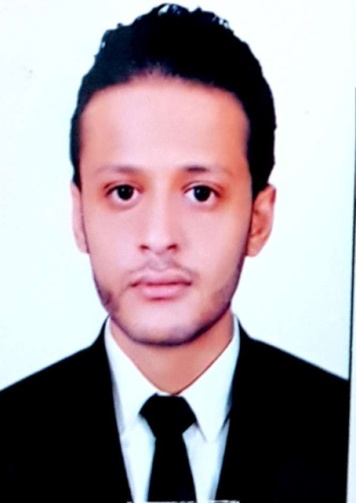 NAME: HossnyHossny.373006@2freemail.com   Objective To pursue career that will develop my skills in a company that requires highly oriented individual, self-motivated and communicated well with all levels of management and fellow employees.Work experiences:Sales AdvisorFrom 2010 to 2013   (Qoura factory of paints) Egypt, Zagazig.Arrange merchandise on shelves according to popularity and other criteria.Approach customers and offer them advice on products to persuade them to buy.Provide information and other services such as handling returns of merchandise.Locate products on behalf of customers.Deal with complaints in a patient and helpful manner.Take and record orders through a computer system in person or over the phone/e-mail.Update customer information in databases.Go the “extra mile” to meet targets.Monitor shelves inventory and unload new products when needed.Operate cash registers and close daily revenues.Maintain a clean and orderly environment in the store.Sales AdvisorFrom 2013 to 2017 (Sadyer company for Real State, Readymade and Constructions of building materials) Saudi Kingdom.Sell ready mix concrete, block, related products, and provide Value Engineering.	Develop, analyze and maintain market intelligence.Network, Build and maintain customer relationships internally and externally.Quote prices, credit terms and prepare sales contracts.Some selected promotional activities and trade association involvement.Track projects from design stage to award of concrete products.Prepare and distribute upon request LEED ® project reports.Support and backup inside retail block sales.SkillsGood interpersonal communication.Fast learning and can work under time pressure.Analytical and problem are solving and decision making skills.Stress management skills and time management skills.Effective verbal and listening communication skills.Team player ability to convince and deal with variousLANGUAGE SKILLS:Arabic                        the mother tongueEnglish                       good (speaking – writing)TRAINING COURSES:English Course Marketing Course Leadership Course Strategic Planning Course Thinking Skills Course Problem Solving Course COMPUTER SKILLS:Including the ability of understanding of EXCEL, WORD, Fair keyboarding skills, very good internet user.HOBBIES:Fashion – cars – music – internet (Estimator incidents)EDUCATIONAL BACKGROUND:2005 – 2009      BSC of commerce – Business Administration & accounting – ZAGAZIG University – EGYPT.2002 – 2005     secondary Education – ZAGAZIG School – EGYPT.	PERSONAL DATA:EXPIRY DATE:      JAN- 15 – 2020	NATIONALITY:      EGYPTIONPlace of birth:       EGYPTDate of birth:        Oct -3- 1987 	Marital status:      single Religion:                 MUSLIMVisa status:            Visit Visa     Until: Nov 18 - 2017Current position:  Sales AdvisorDriving license:  I've valid Egyptian Driving license I hereby certify that above statement are true and correct to the best of my knowledge.